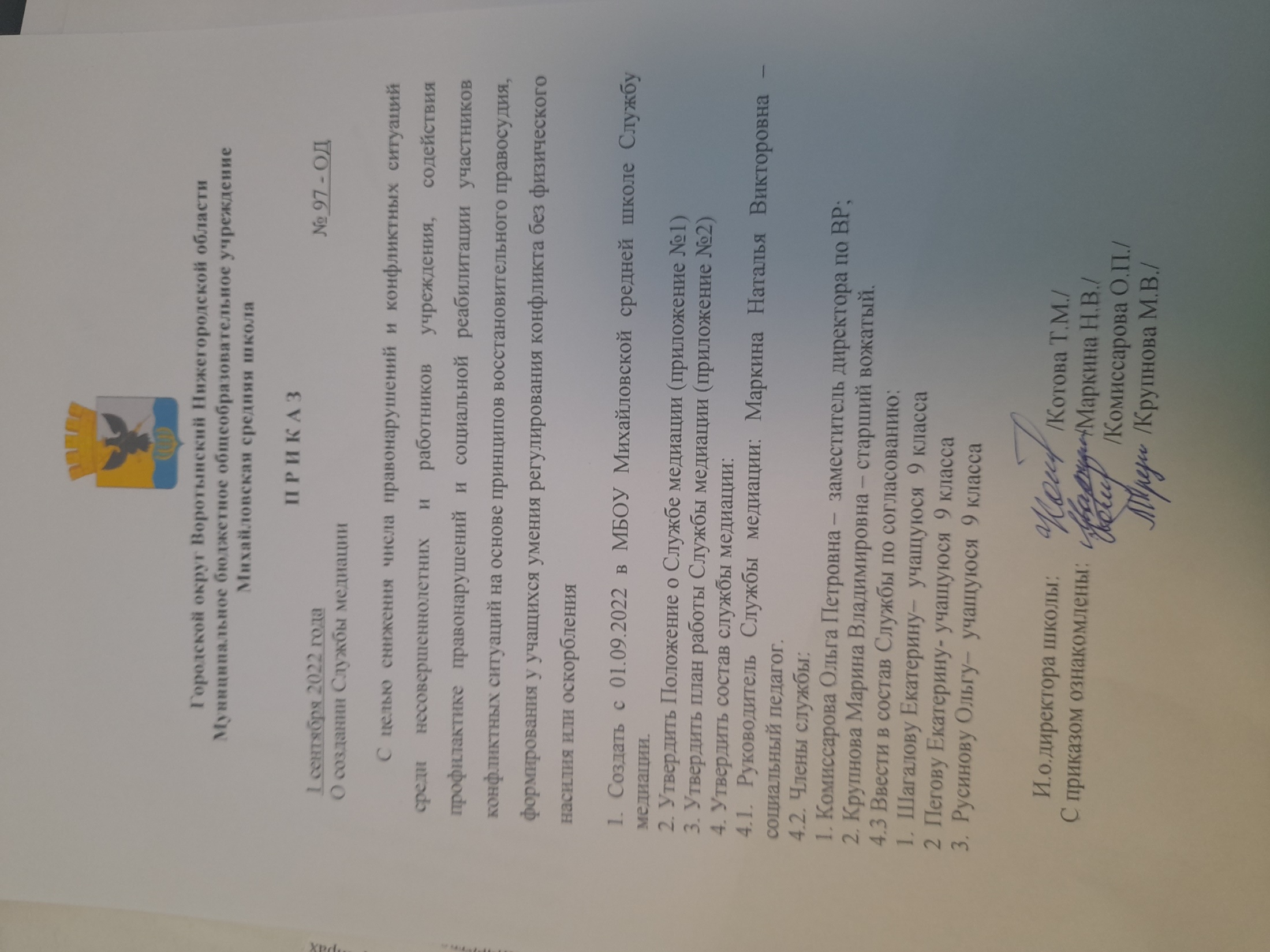 Приложение №1  к приказу № 97-ОД от 01.09.2022 Положение о Службе медиации МБОУ Михайловская средняя школа  1. Общие положения 1.1. Настоящее Положение разработано в соответствии с Положениями Национальной стратегии действий в интересах детей,плана внеочередных мероприятий по реализации важнейших положений «Национальной стратегии действий в интересах детей на 2012- 2017 годы», Федеральным законом  «Об основных гарантиях прав ребѐнка в Российской Федерации», распоряжением Правительства Российской Федерации от 30 декабря 2012 года  № 2620 «Об утверждении  плана мероприятий («дорожной карты») «Изменения в отраслях социальной сферы, направленные на повышение эффективности науки и образования», методическими рекомендациями минобрнауки РФ от 18.11.2013 № ВК-844/07 «Об организации служб школьной медиации в образовательных организациях»,  Федеральным законом «Об альтернативной процедуре урегулирования споров с участием посредника (процедуре медиации)», Уставом МБОУ Михайловская средняя школа 1.2. Служба медиации МБОУ Михайловская средняя школа объединяет обучающихся, педагогов и других участников образовательного процесса, заинтересованных в развитии практики восстановительной медиации в школе 1.3. Обращение в Службу является альтернативой другим способам разрешения споров, конфликтов. Стороны конфликта вправе обратиться в Службу, а при их отказе или невозможности решить конфликт путѐм переговоров и медиации школа может применить другие способы решения конфликта и/или меры воздействия.1.4 Положение является единым для учреждения, включая филиал МБОУ Михайловская средняя школа – Кузьмиярская ОШ. 2. Цели и задачи Службы медиации МБОУ Михайловская средняя школа 2.1. Целью Службы является: 2.1.1. Популяризация среди обучающихся, родителей и педагогов медиации как эффективной формы разрешения конфликтов; 2.1.2. Помощь в разрешении конфликтных ситуаций на основе принципов восстановительного подхода, восстановительной медиации; 2.1.3. Снижение количества повторных конфликтов; 2.1.4. Профилактика конфликтов, насилия, буллинга в школе. 2.2. Основными задачами службы являются: 2.2.1. Проведение восстановительных медиаций для участников конфликта; 2.2.2. Информирование учеников и педагогов о наличии альтернативных административному способах решения конфликтов. 3. Принципы деятельности Службы медиации МБОУ Михайловская средняя школа 3.1. Деятельность Службы основана на следующих принципах: 3.1.1. Принцип добровольности, предполагающий добровольное участие обучающихся в деятельности Службы, обязательное согласие сторон, вовлечѐнных в конфликт, на участие в восстановительной медиации 3.1.2. Принцип конфиденциальности, предполагающий неразглашение сведений, полученных в ходе процедуры медиации всеми сторонами медиации. Исключение составляет информация о готовящемся преступлении или информация об угрозе жизни и здоровью. 3.1.3. Принцип нейтральности, запрещающий медиатору принимать сторону одного из участников конфликта. Медиатор в школе является независимым посредником, помогающим сторонам самостоятельно найти решение. 4. Порядок формирования Службы медиации в МБОУ Михайловская средняя школа 4.1. В состав службы могут входить представители всех сторон участников образовательного процесса с целью популяризации деятельности службы. информирования участников образовательного процесса о возможности урегулирования конфликтов и споров посредством медиации, обращения в Службу. К осуществлению (проведению) процедуры медиации на территории школы во время образовательного процесса допускаются только совершеннолетние лица, обученные технологии медиации, имеющие навыки практического владения технологией медиации, прошедшие обучение и являющиеся сотрудниками школы, ответственные перед школой за действия, совершѐнные в отношении конфликтующих сторон и соблюдение прав и законных интересов несовершеннолетних, а так же третьих лиц в школе. 4.2. Руководителем (куратором) Службы может быть педагог или ругой совершеннолетний сотрудник школы, прошедший обучение технологии медиации, имеющий навыки практического владения технологией медиации, являющийся работником школы, ответственный перед школой за действия, совершѐнные в отношении конфликтующих сторон и соблюдение прав и законных интересов несовершеннолетних медиантов, а так же несовершеннолетних и совершеннолетних третьих лиц школы, на которого возлагаются обязанности по руководству Службой приказом директора. 5. Порядок работы Службы медиации МБОУ Михайловская средняя школа 5.1. Служба медиации может получать информацию о случаях конфликтах от педагогов, обучающихся, администрации школы, членов Службы, родителей, из иных источников. 5.2. Служба принимает решение о возможности или невозможности проведения восстановительной медиации в каждом конкретном случае самостоятельно. При необходимости о принятом решении (проведении или непроведении медиации) информируются должностные лица школы. 5.3. Примирительная медиация начинается в случае согласия конфликтующих сторон на участие в программе. 5.4. В случае если примирительная программа (медиация) планируется, когда дело находится на этапе дознания, следствия или в суде, то о еѐ проведении ставятся в известность администрация школы и родители несовершеннолетних медиантов, а при необходимости проводится согласование с соответствующими органами внутренних дел. 5.5. Переговоры с родителями и должностными лицами проводит руководитель (куратор) Службы медиации или иной совершеннолетний член Службы. прошедший обучение, являющийся работником школы, ответственный перед школой за свои действия, в том числе в отношении третьих лиц. 5.6. Медиатор вправе отказаться от проведения медиации в случае невозможности обеспечить безопасность процесса. невозможности соблюдения принципов медиации и/или правил медиации, в том числе медиантами. 5.7. Служба медиации школы самостоятельно определяет сроки и этапы проведения программы (восстановительной медиации) в каждом отдельном случае. 5.8. В случае если в ходе медиации конфликтующие стороны пришли к соглашению, достигнутые результаты могут фиксироваться в письменном примирительном договоре в форме, установленной учредителем, самой школой или в произвольной форме, а так же в форме устного соглашения. 5.9. Служба помогает определить способ выполнения обязательств, взятых на себя сторонами в примирительном договоре, но не несѐт ответственность за выполнение их медиантами. При возникновении затруднений при выполнении обязательств, Служба медиации может проводить дополнительные встречи сторон и помочь сторонам осознать причины трудностей и пути их преодоления, что может быть оговорено в письменном или устном соглашении. 5.10. Деятельность Службы медиации фиксируется во внутренних документах Службы, содержание которых не должно противоречить принципам медиации, в том числе принципу конфиденциальности, а так же нормативно-правовым и локальным актам, регламентирующим деятельность школы. 5.11. Куратор Службы обеспечивает мониторинг проведения программ в деятельности, которая не противоречит основным принципам медиации. 5.12. Медиация в школе является переговорами, беседой, направленной на достижение согласия сторон по сути конфликтной ситуации, и не является ни одним из видов психологического консультирования. социально-педагогического консультирования и не требует обязательного согласия со стороны родителей (законных представителей).  6. Организация деятельности Службы медиации в МБОУ Михайловская средняя школа 6.1. Администрация школы содействует Службе медиации в организации взаимодействия с участниками образовательного процесса 6.2. В случае если стороны согласились на примирительную встречу, административные действия в школе в отношении данных участников конфликта приостанавливаются. Решение о необходимости возобновления административных действий принимается после получения информации о результатах договорѐнностей, достигнутых в ходе медиации. 6.3. В случае если медиация проводилась по факту, по которому возбуждено уголовное дело, администрация может ходатайствовать о приобщении к материалам дела примирительного договора. 6.4. Служба медиации может вносить на рассмотрение администрации школы предложения о мерах по снижению уровня конфликтности в школе. 7. Заключительные положения 7.1. Настоящее положение вступает в силу с момента его утверждения. 7.2. Изменения в настоящее положение вносятся директором школы по предложению руководителя (куратора) Службы медиации школы.Приложение №2  к приказу № 97-ОД от 01.09.2022         План работы службы школьной медиации 
         МБОУ Михайловская средняя школа и                                                                       филиала МБОУ Михайловская средняя школа – Кузьмиярская ОШ  на 2022 – 2023 учебный год№Наименование мероприятияОтветственныеСрокиС педагогамиС педагогамиС педагогамиС педагогами1Информирование о сущности медиации в образовании, наличии службы, медиаторах.Руководитель службыНа старте деятельности2Информирование классных руководителей о возможности направления в службу обучающих с педагогами и друг с другом (по факту конфликта до его начала)Руководитель службы1 раз в четверть3Информирование детей и родителей о возможности обращения в службу обучающихся, конфликтующих с педагогами и друг другом (по факту конфликта, при угрозе конфликта до момента его начала), о медиации в школе, о медиаторе.Классные руководители (члены службы)В периоды проведения плановых родительских собраний, классовых часов4Урегулирование конфликтных ситуаций с участием педагогов по факту обращения.Обученный медиаторПо факту обращения5Поведение анализа медиабельности случаяОбученный медиаторПо факту обращения6Информирование об итогах работы службы с целью привлечения внимания и популяризации службы среди участников образовательного процесса.Руководитель службы1 раз в четвертьС обучающимисяС обучающимисяС обучающимисяС обучающимися1Информирование сверстников (одноклассников) о сущности медиации в образовании, наличии службы, медиаторах.Классные руководители, дети, члены службы с полномочиями популяризации деятельности службы2Информирование школьников о возможности обращения в службу в случаях конфликтных ситуаций с педагогами, друг с другом (по факту конфликта, при угрозе конфликта до момента его начала).Классные руководители, дети, члены службы с полномочиями популяризации деятельности службы  3Урегулирование конфликтных ситуаций с участием педагогов по факту обращения. Обученный медиатор По факту обращения 4Поведение анализа медиабельности случая. Обученный медиатор По факту обращения С родителямиС родителямиС родителямиС родителями1Информирование родителей обучающихся о сущности медиации в образовании, наличии службы, медиаторах. Классные руководители  (члены службы и по поручению),  Медиаторы (на общешкольных собраниях)  2Информирование родителей о возможности обращения в службу в случаях конфликтных ситуаций с участием обучающихся , педагогов (по факту конфликта, при угрозе конфликта до момента его начала).Классные руководители  (члены службы и по поручению),  Медиаторы (на общешкольных собраниях)3Урегулирование конфликтных ситуаций с участием родителей по факту обращения.Обученный медиатор По факту обращения 4Поведение анализа медиабельности случая. Обученный медиатор По факту обращения       